APPENDIX C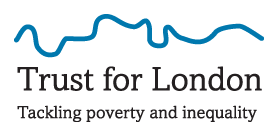 CITIZENSHIP AND INTEGRATION INITIATIVE – Voter RegistrationApplication form How many staff and/or volunteers does your organisation have?Financial year ended - Date:b) Please complete the following table relating to your current financial year.When completing this section, you will need to provide some evidence of how your proposed work meets some or all of our shortlisting criteria given in appendix A and B.  a) What is the total cost of the proposed work?a) Applicant DetailsPlease return your application form by email, together with your most recent accounts and the CV of the staff member who is being proposed for secondment to:Geraldine Blake				 applications@trustforlondon.org.ukCitizenship and Integration Co-ordinatorTrust for London6 Middle StreetLondon EC1A 7PHCLOSING DATE:  5pm on 14th December 20181. Organisational Detailsa) What is the name of your organisation?b) Is your organisation known by any other name or did you have a former name?c) What is the legal status of your organisation?d) Which year was your organisation established?2. Main Aims and Activitiesa) Summarise the work of your organisation (50 words max) b) Describe your organisation’s aims and main activities/projects (indicating how many people benefit from each activity) (500 words max)c) What is the total number of people who directly benefit from your organisation's work each year?d) Tell us about the difference your organisation has made and any recent achievements (200 words max)e) Where is your organisation based? (Borough)f) Where do your current activities take place? (Borough/s)g) Does your organisation have any relevant quality marks/accreditation?Yes / NoIf yes, please provide details of these including what level (if appropriate) has been achieved3. Governance and StaffingFull TimePart TimeVolunteersb) How many Trustees/Management Committee members does your organisation have?c) Are there any significant changes about to take place in your organisation? (200 words max)4. Financesa) Does your organisation have annual accounts? Yes / NoMost recent year£Prior Year£Total incoming resourcesTotal resources expendedSurplus/deficitTotal funds brought forwardFunds carried forwardRestricted fundsUnrestricted fundsDesignated fundsTotal fundsNet current asset or liabilitiesCurrent financial year ends onAnticipated expenditure (£)Secured income (£)c) Are there any financial issues you need to highlight?5. About Your Request for Fundinga) For which area of work are you applying?b) What is the name of the person who you are proposing to second to the GLA?     (please attach their CV to this application)Name:c) Please outline how they meet the Person Specification (as listed in appendix B) (500 words max)d) What specific knowledge and expertise will they bring the area of work selected in a) above (300 words max)e) What do you think could be achieved by working collaboratively with the GLA, which could not otherwise be achieved?  (200 words max)f) How many days per week (minimum 3) are you proposing for the secondment? f) When could the secondee take up the post? g) Please outline how you will address any organisational issues that may result from this secondment 6. Project CostsItemCost Current salary (pro rata if less than FTE)On-costsEmployer’s Pension contributionProposed salary enhancement Management fee£5000Recruitment of cover/backfill £1,000Total7. Previous Fundinga) Have you received previous funding from Trust for London?Yes / NoIf yes, please summarise the main achievements/outcomes from your last grant from us (if not listed previously)b) Is there any other relevant information you would like to tell us about your organisation or application?8. Administrative InformationTitle  		Address Line 1		Address Line 3Forename(s)SurnamePositionAddressAddressPostcodeTelephone No.Email addressb) What is your website address?c) If your organisation has a twitter account, please specify here.